Committee: UN WOMEN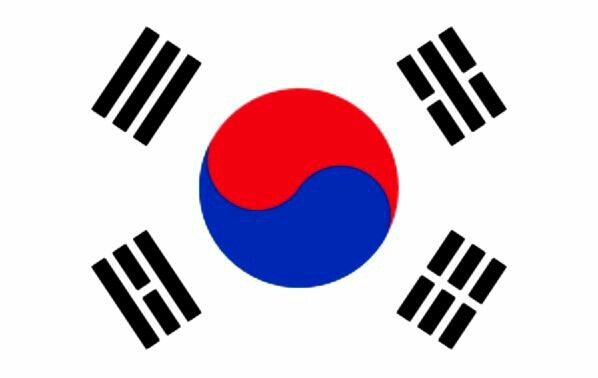 Topic: Domestic ViolenceCountry: South KoreaDomestic violence, which has increased in the pandemic, has led to the devaluation of women and the restriction of their rights. In this situation, as South Korea, we have expressed our reaction and have done our best to ensure the rights of women.As South Korea, we take a strict attitude towards violence against women. For example in 2009 we spent 27.1 billion korean won out of the national budget in the punishment and prevention of domestic and sexual violence and now A petition for further punishment of sex crimes gained nearly 250,000 signatures, while the government only requires 200,000 signatures to require a response. We believe every gender needs to be equal. There are also laws in our constitution that talk about gender equality. Article 11 (1) prescribes ‘All citizens shall be equal before the law, and there shall be no discrimination in political, economic, social or culturallife on account of sex,religion or social status.'Therefore After the 'Nth room' case that took place in our country between 2018-2020, we have taken strict measures to prevent the spread of threats and sexual crimes against women in digital environments. And In 2021, we decided not to criminalize women's abortions. The decision was made to further consider women's options and autonomy in pregnancy and childbirth. Berra ELMAS